SNP Memo #2022-2023-11
COMMONWEALTH of VIRGINIA 
Department of Education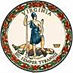 DATE: July 29, 2022TO: Directors, Supervisors, and Contact Persons AddressedFROM: Sandra C. Curwood, PhD, RDN, SandySUBJECT: SNPWeb Claims to Close for Updates Beginning August 1, 2022The purpose of this memorandum is to alert school food authorities (SFAs), beginning August 1, 2022, that the School Breakfast Program, the National School Lunch Program (NSLP), the Afterschool Snack Program, and the Special Milk Program claims for reimbursement will be unavailable in SNPWeb. This closure is due to necessary system updates related to severe need implementation for school years (SYs) 2022–2023 and 2023–2024. The final day to enter claims for these programs will be Sunday, July 31, 2022. The Virginia Department of Education, Office of School Nutrition Programs (VDOE-SNP) anticipates reopening the claims on September 2, 2022. As referenced in SNP Memo #2022-2023-05, SFAs operated without collecting free and reduced-price data during SYs 2020–2021 and 2021–2022. As a result, data needed to determine eligibility for severe need breakfast reimbursement, and the extra $0.02 per lunch for SYs 2022–2023 and 2023–2024 are not available. SNPWeb will undergo updates to populate severe need data in the sponsor and site applications according to the eligibility guidance issued by the U.S. Department of Agriculture, Food and Nutrition Service. Claims for reimbursement for the Seamless Summer Option of the NSLP, the Summer Food Service Program, and the At-Risk portion of the Child and Adult Food Care Program will continue to be processed during this system update. The VDOE-SNP will provide updates to the claims closure timeline if delays occur. For more information, please contact your assigned SNP regional specialist. SCC/CEJ/rd